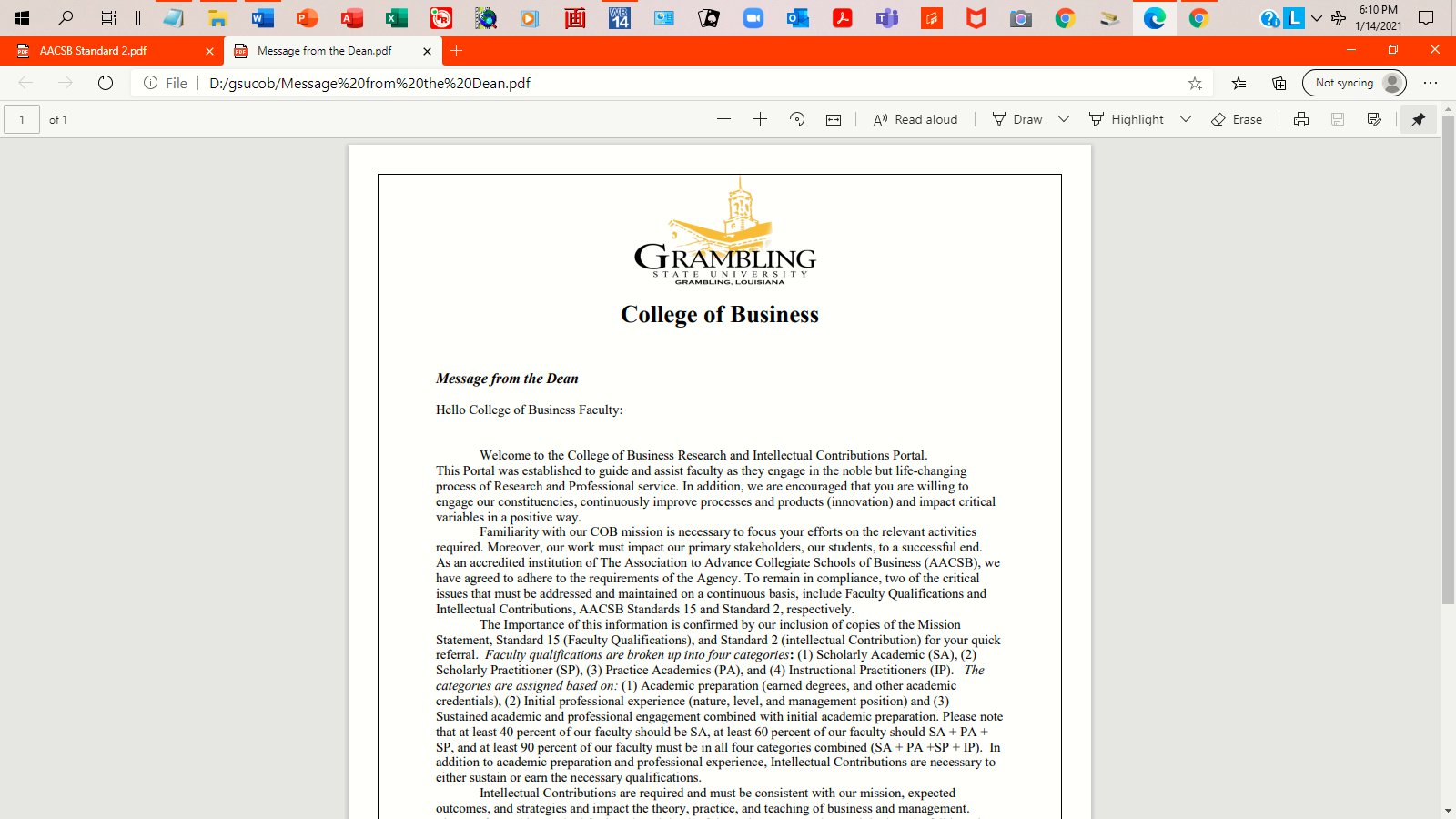 GUIDELINES FOR COMPLETING THE GSU COB INTELLECTUAL CONTRIBUTION FORM.Under: Publication of Mission Driven Research Article in Peer Reviewed Journal (Minimum of 2 Publications) In the first box, type in the topic or title of the 2 mission driven research you intend to work on (including a work in progress in the next 3 years) one after the other.In the space provided in the first box under Research Topic 1:Type in the title of the first research topic you intend to work on and publish. In the space provided in the second  box under Research Topic 1:Type in the names and institutional affiliation of any co-authors or researchers you are going to be working with.In the space provided in the first box under Research Topic 2:Type in the title of the second research topic you intend to work on and publish. In the space provided in the second  box under Research Topic 2:Type in the names and institutional affiliation of any co-authors or researchers you are going to be working with.PAGE 4 OF THE PLANList the resources you will require for your plan such as software, etc., but do not put any financial estimate in the last column as the value of such resources will be determined at the time of acquisition.PAGE 5 OF THE PLANOn page 5, list 5 other  intellectual contributions you plan to undertake besides research publication that you plan to carry out in the next 3 years and the resources you need to undertake them This could include conference attendance, professional development activities, being an editor of a journal or a reviewer, etc.  Please see the COB IC policy for guidance.Resources needed could include transportation, conference attendance fee, hotel accommodation, etc. Please list items without stating their financial value as these are subject to inflationary changes.If you have more items than can fit in page 5, continue on page 6. Or else, delete page 6.Sign and date your plan on the last page (7)  either electronically or manually (and scan it) and forward to Mrs. Monica Jones 